ALLEGATO 2/B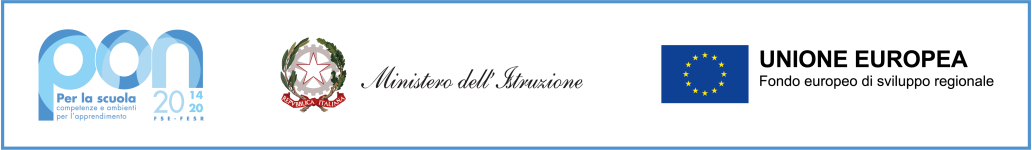 Al Dirigente ScolasticoIC “S. G. Bosco -De Carolis”Via D. Alighieri, 2071014 S. Marco in Lamis (FG)OGGETTO: SCHEDA DI AUTOVALUTAZIONE per la partecipazione del personale ATA interno alla selezione per il conferimento degli incarichi di assistente amministrativo e collaboratore scolastico per la realizzazione FSEPON avv. prot. n. 134894 del 21/11/23 “Agenda Sud”.Fondi Strutturali Europei – Programma Operativo Nazionale “Per la scuola, competenze e ambienti per l’apprendimento” 2014-2020. Asse I – Istruzione – Fondo Sociale Europeo (FSE). Asse I – Istruzione – Obiettivi Specifici 10.2 – Azione 10.2.2 – Nota di Adesione prot. n. 134894 del 21 novembre 2023 – Decreto del Ministro dell’istruzione e del merito 30 agosto 2023, n. 176 – c.d. “Agenda SUD”.CODICE: 10.2.2A-FSEPON-PU-2024-243 – UNA SCUOLA PER TUTTI  CUP: D34D23005170001Il CANDIDATO _________________________________________ sotto la propria personale responsabilità compila la seguente Scheda di autovalutazione: Profilo Collaboratore ScolasticoData, _________________________ IL CANDIDATO ____________________________Criteri di valutazione Punteggio Punteggio compilato dal candidatoPunteggio assegnato dal DSA Titoli di studio 1 Titolo superiore a quello di accesso al ruolo          10 B Anni Servizio 1 Per ogni anno di servizio di ruolo e non di ruolo nel profilo di appartenenza nelle scuole statali (max n. 10 …………..punti 2 per anno)) Max 20 2 Anni servizio senza soluzione continuità presso l’IC “S. G. Bosco – De Carolis” (max n. 5 ….punti 3 per anno) Max 15 3 Anni servizio senza soluzione continuità plesso svolgimento attività (max n. 5 ….punti 2 per anno) Max 10 C Esperienze lavorative attinenti 1 Servizio con Incarico specifico (max n. 5 ………punti 1 per anno) Max     5 2 Servizio con incarico 1° posizione economica (max  n. 5 …………punti 2 per anno) Max    10 PUNTEGGIO TOTALE